Variedades determinadas:  Variedades semideterminadas:Variedades indeterminadas:  [Fin del documento]DOCUMENTOS CONEXOSEstas directrices de examen deberán leerse en conjunción con la Introducción General y sus documentos TGP conexos.1.Objeto de estas directrices de examen2.Material necesario2.12.22.3La semilla deberá satisfacer, por lo menos, los requisitos mínimos de germinación, pureza analítica y de la especie, sanidad y contenido de humedad que especifiquen las autoridades competentes.  Cuando la semilla deba almacenarse, la capacidad de germinación deberá ser lo más elevada posible y deberá ser especificada por el solicitante.2.42.53.Método de examenMétodo de examen3.1Número de ciclos de cultivoNúmero de ciclos de cultivoLa duración mínima de los ensayos deberá ser normalmente de dos ciclos de cultivo independientes.La duración mínima de los ensayos deberá ser normalmente de dos ciclos de cultivo independientes.Los dos ciclos de cultivo independientes deberán tener lugar en forma de dos plantaciones separadas.Los dos ciclos de cultivo independientes deberán tener lugar en forma de dos plantaciones separadas.Se podrá concluir el examen de una variedad cuando la autoridad competente pueda determinar con certeza su resultado.Se podrá concluir el examen de una variedad cuando la autoridad competente pueda determinar con certeza su resultado.3.2Lugar de ejecución de los ensayosLugar de ejecución de los ensayosNormalmente los ensayos deberán efectuarse en un sólo lugar.  En el documento TGP/9 “Examen de la distinción” se ofrece orientación respecto a los ensayos realizados en más de un lugar.Normalmente los ensayos deberán efectuarse en un sólo lugar.  En el documento TGP/9 “Examen de la distinción” se ofrece orientación respecto a los ensayos realizados en más de un lugar.3.3Condiciones para efectuar el examenCondiciones para efectuar el examenSe deberán efectuar los ensayos en condiciones que aseguren un desarrollo satisfactorio para la expresión de los caracteres pertinentes de la variedad y para la ejecución del examen.Se deberán efectuar los ensayos en condiciones que aseguren un desarrollo satisfactorio para la expresión de los caracteres pertinentes de la variedad y para la ejecución del examen.3.3.2El estado óptimo de desarrollo para evaluar cada carácter se indica mediante una referencia en la tabla de caracteres.  Los estados de desarrollo indicados por cada referencia se describen en el Capítulo 8.2.El estado óptimo de desarrollo para evaluar cada carácter se indica mediante una referencia en la tabla de caracteres.  Los estados de desarrollo indicados por cada referencia se describen en el Capítulo 8.2.3.4Diseño de los ensayosDiseño de los ensayos3.4.13.5Ensayos adicionalesEnsayos adicionalesSe podrán efectuar ensayos adicionales para estudiar caracteres pertinentes.Se podrán efectuar ensayos adicionales para estudiar caracteres pertinentes.4.Evaluación de la distinción, la homogeneidad y la estabilidad4.1Distinción4.1.1Recomendaciones generalesEs de particular importancia para los usuarios de estas directrices de examen consultar la Introducción General antes de tomar decisiones relativas a la distinción.  Sin embargo, a continuación se citan una serie de aspectos que han de tenerse en cuenta en las directrices de examen. 4.1.2Diferencias consistentesLas diferencias observadas entre variedades pueden ser tan evidentes que no sea necesario más de un ciclo de cultivo.  Asimismo, en algunas circunstancias, la influencia del medio ambiente no reviste la importancia suficiente como para requerir más de un único ciclo de cultivo con el fin de garantizar que las diferencias observadas entre variedades son suficientemente consistentes.  Una manera de garantizar que una diferencia en un carácter, observada en un ensayo en cultivo, sea lo suficientemente consistente es examinar el carácter en al menos dos ciclos de cultivo independientes.4.1.3Diferencias clarasDeterminar si una diferencia entre dos variedades es clara depende de muchos factores y, para ello se tendría que considerar, en particular, el tipo de expresión del carácter que se esté examinando, es decir, si éste se expresa de manera cualitativa, cuantitativa o pseudocualitativa.  Por consiguiente, es importante que los usuarios de estas directrices de examen estén familiarizados con las recomendaciones contenidas en la Introducción General antes de tomar decisiones relativas a la distinción. 4.1.44.1.5Método de observaciónEl método recomendado para observar los caracteres a los fines del examen de la distinción se indica en la tabla de caracteres mediante la siguiente clave (véase el documento TGP/9 “Examen de la distinción”, sección 4 “Observación de los caracteres”):Tipo de observación  visual (V) o medición (M)La observación “visual” (V) es una observación basada en la opinión del experto.  A los fines del presente documento, por observación “visual” se entienden las observaciones sensoriales de los expertos y, por lo tanto, también incluye el olfato, el gusto y el tacto. La observación visual comprende además las observaciones en las que el experto utiliza referencias (por ejemplo, diagramas, variedades ejemplo, comparación por pares) o gráficos no lineales (por ejemplo, cartas de colores).  La medición (M) es una observación objetiva que se realiza frente a una escala lineal calibrada, por ejemplo, utilizando una regla, una báscula, un colorímetro, fechas, recuentos, etc.Para los casos en que en la tabla de caracteres se indica más de un método de observación de los caracteres (p. ej. VG/MG), en la Sección 4.2 del documento TGP/9 se ofrece orientación sobre la elección de un método apropiado.4.2Homogeneidad4.2.1Es particularmente importante que los usuarios de estas directrices de examen consulten la Introducción General antes de tomar decisiones relativas a la homogeneidad.  Sin embargo, a continuación se citan una serie de aspectos que han de tenerse en cuenta en las directrices de examen.4.2.24.2.34.3Estabilidad4.3.1En la práctica no es frecuente que se conduzcan exámenes de la estabilidad que brinden resultados tan fiables como los obtenidos en el examen de la distinción y la homogeneidad.  No obstante, la experiencia ha demostrado que en muchos tipos de variedades, cuando una variedad haya demostrado ser homogénea, también podrá considerarse estable.4.3.2Cuando corresponda, o en caso de duda, la estabilidad podrá evaluarse adicionalmente, examinando un nuevo lote de semillas, para asegurarse de que presenta los mismos caracteres que el material suministrado inicialmente.5.Modo de agrupar las variedades y organización de los ensayos en cultivo5.1Los caracteres de agrupamiento contribuyen a seleccionar las variedades notoriamente conocidas que se han de cultivar en el ensayo con las variedades candidatas y a la manera en que estas variedades se dividen en grupos para facilitar la evaluación de la distinción.5.2Los caracteres de agrupamiento son aquellos en los que los niveles de expresión documentados, aun cuando hayan sido registrados en distintos lugares, pueden utilizarse, individualmente o en combinación con otros caracteres similares:  a) para seleccionar las variedades notoriamente conocidas que puedan ser excluidas del ensayo en cultivo utilizado para el examen de la distinción;  y b) para organizar el ensayo en cultivo de manera tal que variedades similares queden agrupadas conjuntamente.5.3Se ha acordado la utilidad de los siguientes caracteres de agrupamiento:5.4En la Introducción General y en el documento TGP/9 “Examen de la distinción” se dan orientaciones sobre el uso de los caracteres de agrupamiento en el proceso de examen de la distinción.6.Introducción a la tabla de caracteres6.1Categorías de caracteres6.1.1Caracteres estándar de las directrices de examenLos caracteres estándar de las directrices de examen son aquellos que han sido aprobados por la UPOV para el examen DHE y de los cuales los Miembros de la Unión pueden elegir los que convengan para determinadas circunstancias.6.1.2Caracteres con asteriscoLos caracteres con asterisco (señalados con *) son los caracteres incluidos en las directrices de examen que son importantes para la armonización internacional de las descripciones de variedades y que deberán utilizarse siempre en el examen DHE e incluirse en la descripción de la variedad por todos los Miembros de la Unión, excepto cuando el nivel de expresión de un carácter precedente o las condiciones medioambientales de la región lo imposibiliten.6.2Niveles de expresión y notas correspondientes6.2.1Se atribuyen a cada carácter niveles de expresión con el fin de definir el carácter y armonizar las descripciones.  A cada nivel de expresión corresponde una nota numérica para facilitar el registro de los datos y la elaboración y el intercambio de la descripción.6.2.2Todos los niveles pertinentes de expresión se presentan en el carácter.6.2.3Explicaciones más exhaustivas relativas a la presentación de los niveles de expresión y de las notas figuran en el documento TGP/7 “Elaboración de las directrices de examen.6.3Tipos de expresiónEn la Introducción General figura una explicación de los tipos de expresión de los caracteres (cualitativo, cuantitativo y pseudocualitativo).6.4Variedades ejemploEn caso necesario, se proporcionan variedades ejemplo con el fin de aclarar los niveles de expresión de un carácter.6.5Leyenda7.Table of Characteristics/Tableau des caractères/Merkmalstabelle/Tabla de caracteresEnglishEnglishfrançaisfrançaisdeutschespañolExample Varieties
Exemples
Beispielssorten
Variedades ejemploNote/
Nota1.QNVG(+)10101010absent or very weakabsent or very weakabsente ou très faibleabsente ou très faiblefehlend oder sehr geringausente o muy débilVC 8080 IPRO1weakweakfaiblefaiblegeringdébil2mediummediummoyennemoyennemittelmedia3strongstrongfortefortestarkfuerte4very strongvery strongforte à très forteforte à très fortesehr stark bis sehr starkmuy fuerte52.QNMG(+)61616161very earlyvery earlytrès précocetrès précocesehr frühmuy temprana1very early to earlyvery early to earlytrès précoce à précocetrès précoce à précocesehr früh bis frühmuy temprana a temprana2earlyearlyprécoceprécocefrühtempranaNS 20183early to mediumearly to mediumprécoce à moyenneprécoce à moyennefrüh bis mitteltemprana a media3806IPRO, 
DON MARIO 40R164mediummediummoyennemoyennemittelmedia53I53 RSF IPRO, RA 5455medium to latemedium to latemoyenne à tardivemoyenne à tardivemittel bis spätmedia a tardíaNS 64486latelatetardivetardivespättardíaRA 7507late to very latelate to very latetardive à très tardivetardive à très tardivespät bis sehr spättardía a muy tardíaVC 8080 IPRO8very latevery latetrès tardivetrès tardivesehr spätmuy tardíaNS 828893.QNVG65656565absent or very weakabsent or very weakabsent ou très faibleabsent ou très faiblefehlend oder sehr geringausente o muy débil1very weak to weakvery weak to weaktrès faible à faibletrès faible à faiblesehr gering bis geringmuy débil a débil2weakweakfaiblefaiblegeringdébil3weak to mediumweak to mediumfaible à moyennefaible à moyennegering bis mitteldébil a medio4mediummediummoyennemoyennemittelmedio5medium to strongmedium to strongmoyenne à fortemoyenne à fortemittel bis starkmedia a fuerteSYN 1561 IPRO6strongstrongfortefortestarkfuerte7strong to very strongstrong to very strongforte à très forteforte à très fortestark bis sehr starkfuerte a muy fuerteRA 5816, RA 6558very strongvery strongtrès fortetrès fortesehr starkmuy fuerte94.(*)PQVG(+)65656565lanceolatelanceolatelancéoléelancéoléelanzettlichlanceoladaCrina F, Opaline1triangulartriangulartriangulairetriangulairedreieckigtriangularSponsor2pointed ovatepointed ovatepointue ovalepointue ovalezugespitzt eiförmigoval puntiagudaEs Gladiator, 
RGT Speeda3round ovateround ovatearrondie ovalearrondie ovalerund eiförmigoval redondaCórdoba, Es Mentor, 
RGT Shouna45.QNVG65656565very smallvery smalltrès petitetrès petitesehr kleinmuy pequeño1very small to smallvery small to smalltrès petite à petitetrès petite à petitesehr klein bis kleinmuy pequeño a pequeño2smallsmallpetitepetitekleinpequeñoSYN 1561 IPRO3small to mediumsmall to mediumpetite à moyennepetite à moyenneklein bis mittelpequeño a medioNS 52584mediummediummoyennemoyennemittelmedioSJ 133975medium to largemedium to largemoyenne à grandemoyenne à grandemittel bis großmedio a grande6largelargegrandegrandegroßgrande7large to very largelarge to very largegrande à très grandegrande à très grandegroß bis sehr großgrande a muy grandeIPB 6.2 Y8very largevery largeà très grandeà très grandesehr großmuy grande96.QNVG65656565very lightvery lighttrès clairetrès clairesehr hellmuy clara1very light to lightvery light to lighttrès claire à clairetrès claire à clairesehr hell bis hellmuy clara a clara2lightlightclaireclairehellclara3light to mediumlight to mediumclaire à moyenneclaire à moyennehell bis mittelclara a media63I64 RSF IPRO4mediummediummoyennemoyennemittelmedia5medium to darkmedium to darkmoyenne à foncéemoyenne à foncéemittel bis dunkelmedia a oscura6darkdarkfoncéefoncéedunkeloscuro53I53 RSF IPRO7dark to very darkdark to very darkfoncée à très foncéefoncée à très foncéedunkel bis sehr dunkeloscura a muy oscuraIPB 6.2 Y, RA 58168very darkvery darktrès foncéetrès foncéesehr dunkelmuy oscura97.(*)QNVS(+)66-8966-8966-8966-89determinatedeterminatedéterminédéterminébegrenzt wachsenddeterminadoNS 82881semi determinatesemi determinatesemi-déterminésemi-déterminéhalb begrenzt wachsendsemideterminadoNS 64482indeterminateindeterminateindéterminéindéterminéunbegrenzt wachsendindeterminado5407IPRO, 
DON MARIO 40R1638.QNVG(+)66 8066 8066 8066 80erecterectdressédresséaufrechterecto1erect to semi erecterect to semi erectdressé à demi-dressédressé à demi-dresséaufrecht bis halbaufrechterecto a semierectoNS 52582semi erectsemi erectdemi-dressédemi-dresséhalbaufrechtsemierecto50MS013semi erect to horizontalsemi erect to horizontaldemi-dressé à horizontaldemi-dressé à horizontalhalbaufrecht bis waagerechtsemierecto a horizontalGE642 CI4horizontalhorizontalhorizontalhorizontalwaagerechthorizontal59.(*)PQVG(+)65-8565-8565-8565-85light brownlight brownbrun clairbrun clairhellbraunmarrón claro53I53 RSF IPRO1dark browndark brownbrun foncébrun foncédunkelbraunmarrón oscuroNS 82882greygreygrisgrisgraugris5407IPRO, RA 750310.(*)QLVG66666666whitewhiteblancblancweißblanco53I53 RSF IPRO1violetvioletvioletvioletviolettvioletaDON MARIO 40R162EnglishEnglishfrançaisfrançaisdeutschespañolExample Varieties
Exemples
Beispielssorten
Variedades ejemploNote/
Nota11.(*)QNMG(+)very earlyvery earlytrès précocetrès précocesehr frühmuy temprana1very early to earlyvery early to earlytrès précoce à précocetrès précoce à précocesehr früh bis frühmuy temprana a temprana2earlyearlyprécoceprécocefrühtempranaNS 20183early to mediumearly to mediumprécoce à moyenneprécoce à moyennefrüh bis mitteltemprana a media3420, 3806IPRO4mediummediummoyennemoyennemittelmedia47MS01, 
DON MARIO 40R165medium to latemedium to latemoyenne à tardivemoyenne à tardivemittel bis spätmedia a tardía53I53 RSF IPRO, 5407IPRO, RA 5456latelatetardivetardivespättardíaNS 64487late to very latelate to very latetardive à très tardivetardive à très tardivespät bis sehr spättardía a muy tardíaRA 7508very latevery latetrès tardivetrès tardivesehr spätmuy tardía8473 RSF, 
VC 8080 IPRO912.QNMS/VG85858585very shortvery shorttrès courtetrès courtesehr niedrigmuy baja1very short to shortvery short to shorttrès courte à courtetrès courte à courtesehr niedrig bis niedrigmuy baja a baja2shortshortcourtecourteniedrigbaja3short to mediumshort to mediumcourte à moyennecourte à moyenneniedrig bis mittelbaja a mediaNS 52584mediummediummoyennemoyennemittelmedia5medium to tallmedium to tallmoyenne à hautemoyenne à hautemittel bis hochmedia a altaRA 6556talltallhautehautehochalta7tall to very talltall to very tallhaute à très hautehaute à très hautehoch bis sehr hochalta a muy altaNS 6859 IPRO8very tallvery talltrès hautetrès hautesehr hochmuy alta913.(*)PQVG(+)85858585light brownlight brownbrun clairbrun clairhellbraunmarrón claroNS 20181medium brownmedium brownbrun moyenbrun moyenmittelbraunmarrón medioDON MARIO 40R162dark browndark brownbrun foncébrun foncédunkelbraunmarrón oscuro3light greylight greygris clairgris clairhellgraugris claro4medium greymedium greygris moyengris moyenmittelgraugris medio5dark greydark greygris foncégris foncédunkelgraugris oscuro6blackblacknoirnoirschwarznegro714.QNVG(+)85858585absent or very weakabsent or very weakabsente ou très faibleabsente ou très faiblefehlend oder sehr geringausente o muy débilNS 20181weakweakfaiblefaiblegeringdébilRA 7502mediummediummoyennemoyennemittelmedia47MS01, 5407IPRO3strongstrongfortefortestarkfuerte34204very strongvery strongforte à très forteforte à très fortesehr starkmuy fuerte515.QNMG89898989very lowvery lowtrès petittrès petitsehr niedrigmuy bajo1very low to lowvery low to lowtrès petit à petittrès petit à petitsehr niedrig bis niedrigmuy bajo a bajo2lowlowpetitpetitniedrigbajoNS 5258, NS 6859 IPRO3low to mediumlow to mediumpetit à moyenpetit à moyenniedrig bis mittelbajo a medio4mediummediummoyenmoyenmittelmedio5medium to highmedium to highmoyen à grandmoyen à grandmittel bis hochmedio a altoIPB 6.2 Y6highhighgrandgrandhochalto7high to very highhigh to very highgrand à très grandgrand à très grandhoch bis sehr hochalto a muy alto8very highvery hightrès grandtrès grandsehr hochmuy alto916.PQVG89898989sphericalsphericalsphériquesphériquekugelförmigesféricaNS 6859 IPRO1spherical flattenedspherical flattenedsphérique aplatiesphérique aplatiekugelförmig abgeflachtesférica aplanadaNS 52582elongatedelongatedallongéeallongéelänglichalargadaDON MARIO 50i17 IPRO3elongated flattenedelongated flattenedallongé aplatieallongé aplatielänglich abgeflachtalargada aplanada417.(*)PQVG(+)89898989greengreenvertvertgrünverde1yellow greenyellow greenvert-jaunevert-jaunegelbgrünverde amarillentoBefine2yellowyellowjaunejaunegelbamarilloDON MARIO 40R163redredrougerougerotrojo4light brownlight brownbrun clairbrun clairhellbraunmarrón claro5medium brownmedium brownbrun moyenbrun moyenmittelbraunmarrón medio6dark browndark brownbrun foncébrun foncédunkelbraunmarrón oscuro7purplepurplepourprepourprepurpurnpúrpura8blackblacknoirnoirschwarznegro918.(*)QNVG(+)89898989absent or weakabsent or weakabsente ou faibleabsente ou faiblefehlend oder geringausente o débilDON MARIO 40R16, 
RA 5451mediummediummoyennemoyennemittelmedioNS 82882strongstrongfortefortestarkfuerte8473 RSF, TMG1155RR319.QLMG(+)89898989absentabsentabsenteabsentefehlendausenteDON MARIO 40R161presentpresentprésenteprésentevorhandenpresenteNS 8288920.(*)PQVG(+)89898989imperfect yellowimperfect yellowjaune imparfaitjaune imparfaitfast gelbamarillo imperfectoAjico, OAC Strive1yellowyellowjaunejaunegelbamarilloRA 5452light brownlight brownbrun clairbrun clairhellbraunmarrón claroNS 64483red brownred brownbrun-rougebrun-rougerotbraunmarrón rojizo5407IPRO4dark browndark brownbrun foncébrun foncédunkelbraunmarrón oscuro53I53 RSF IPRO5greygreygrisgrisgraugrisTMG1155RR6imperfect blackimperfect blacknoir imparfaitnoir imparfaitfast schwarznegro imperfectoRA 7507blackblacknoirnoirschwarznegroDON MARIO 40R16821.QLVG(+)89898989same as testasame as testamême couleur que le tégumentmême couleur que le tégumentwie Samenschaleigual que el del tegumentoCórdoba, Es Mentor, 
RGT Shouna1different to testadifferent to testacouleur différente du tégumentcouleur différente du tégumentanders als Samenschalediferente de el del tegumentoAmarok, SY Livius2•Diseño del ensayo: El tipo de crecimiento de las plantas debe evaluarse preferentemente en un ensayo especial con 2 repeticiones de 30 plantas cada una, con aproximadamente 9 cm de distancia entre las plantas en hileras. Debe evitarse cualquier efecto de borde.•Material vegetal: las variedades candidatas y las variedades ejemplo se deberán cultivar en grupos de acuerdo a la precocidad en su maduración (carácter 11).•Observación: al inicio de la floración (1 flor en cualquier nivel del tallo principal), se deberá identificar el ápice de la planta con una marca. En la madurez (granos libres en la vaina), se cuenta el número de nudos entre la marca y el extremo superior de la planta. El número medio por variedad muestra -en comparación con las variedades estándar- el estado de expresión de los caracteres. •El tallo principal termina en un yema floral (el racimo terminal es largo y con muchas flores). •El crecimiento se detiene con la floración de la yema terminal.-El tamaño de la hoja terminal es el mismo que el de las hojas inferiores en el estado de desarrollo 60. •El tallo principal termina en un yema floral (el racimo terminal es corto y con pocas flores).  •El crecimiento se detiene con la floración de la yema terminal.•El tamaño de la hoja terminal es menor que el de las hojas inferiores en el estado de desarrollo 60. •El tallo principal termina en una yema vegetativa.•El crecimiento continúa después de la floración.•El meristemo apical sigue siendo vegetativo y continúa diferenciando nodos y hojas cuando las flores se están diferenciando en el resto de la planta.•La hoja terminal es más pequeña que las hojas inferiores en el estado de desarrollo 60.CÓDIGOCÓDIGOCÓDIGOCÓDIGODESCRIPCIÓN2- y 3 dígitos2- y 3 dígitos2- y 3 dígitos2- y 3 dígitosEstado de desarrollo principal 0:  GerminaciónEstado de desarrollo principal 0:  GerminaciónEstado de desarrollo principal 0:  GerminaciónEstado de desarrollo principal 0:  GerminaciónEstado de desarrollo principal 0:  Germinación0000000000Semilla seca0101001001Comienzo de la imbibición de la semilla0202002002-0303003003Completa imbibición de la semilla0404004004-0505005005Emergencia de una radícula de la semilla0606006006Elongación de la radícula;  formación de los pelos de la raíz0707007007Ruptura del tegumento por el hipocotilo con los cotiledones0808008008El hipocotilo alcanza la superficie;  arco del hipocotilo visible0909009009Emergencia:  el hipocotilo con los cotiledones han emergido por encima del suelo (estado de “cracking”)Estado de desarrollo principal 1:  Desarrollo de la hoja (brote principal)Estado de desarrollo principal 1:  Desarrollo de la hoja (brote principal)Estado de desarrollo principal 1:  Desarrollo de la hoja (brote principal)Estado de desarrollo principal 1:  Desarrollo de la hoja (brote principal)Estado de desarrollo principal 1:  Desarrollo de la hoja (brote principal)1010100100Cotiledones completamente desplegados1111101101Primer par de hojas verdaderas desplegadas (hojas unifoliadas en el primer nudo)1212102102Hoja trifoliada desplegada en el segundo nudo1313103103Hoja trifoliada desplegada en el tercer nudo1.1.10.10.Los estados continúan hasta ...1919109109Hoja trifoliada desplegada en el noveno nudo.  No son visibles brotes laterales--110110Hoja trifoliada desplegada en el 10o nudo1--111111Hoja trifoliada desplegada en el 11o nudo1--112112Hoja trifolidada desplegada en 12o nudo1--113113Hoja trifoliada desplegada en el 13o nudo1--11.11.Los estados continúan hasta ...--119119Hoja trifoliada desplegada en el décimo noveno nudo1Estado de desarrollo principal 2:  formación de brotes lateralesEstado de desarrollo principal 2:  formación de brotes lateralesEstado de desarrollo principal 2:  formación de brotes lateralesEstado de desarrollo principal 2:  formación de brotes lateralesEstado de desarrollo principal 2:  formación de brotes laterales20200200--21201201Primer brote lateral visiblePrimer brote lateral visible22202202Segundo brote lateral de primer orden visibleSegundo brote lateral de primer orden visible23203203Tercer brote lateral de primer orden visibleTercer brote lateral de primer orden visible2.20.20.Los estados continúan hasta ...Los estados continúan hasta ...292092099 o más brotes laterales de primer orden visibles (2 dígitos)
Noveno brote lateral de primer orden visible (3 dígitos)9 o más brotes laterales de primer orden visibles (2 dígitos)
Noveno brote lateral de primer orden visible (3 dígitos)-210210Décimo brote lateral de primer orden visibleDécimo brote lateral de primer orden visible-221221Primer brote lateral de segundo orden visiblePrimer brote lateral de segundo orden visible-22.22.Los estados continúan ...Los estados continúan ...-229229Noveno brote lateral de segundo orden visibleNoveno brote lateral de segundo orden visible-2N12N1Primer brote lateral de Ng-avo orden visiblePrimer brote lateral de Ng-avo orden visible-2N92N9Noveno brote lateral de Ng-avo orden visibleNoveno brote lateral de Ng-avo orden visibleEstado de desarrollo principal 3: Estado de desarrollo principal 3: Estado de desarrollo principal 3: Estado de desarrollo principal 3: Estado de desarrollo principal 3: Estado de desarrollo principal 4:  Desarrollo de partes vegetativas cosechables de la planta - Brote principalEstado de desarrollo principal 4:  Desarrollo de partes vegetativas cosechables de la planta - Brote principalEstado de desarrollo principal 4:  Desarrollo de partes vegetativas cosechables de la planta - Brote principalEstado de desarrollo principal 4:  Desarrollo de partes vegetativas cosechables de la planta - Brote principalEstado de desarrollo principal 4:  Desarrollo de partes vegetativas cosechables de la planta - Brote principal40400400--41401401--42402402--43403403--44404404--45405405--46406406--47407407--48408408--49409409Las partes vegetativas cosechables de la planta han alcanzado su tamaño final (esquejes de plantas de soja para fines alimentarios).Las partes vegetativas cosechables de la planta han alcanzado su tamaño final (esquejes de plantas de soja para fines alimentarios).Estado de desarrollo principal 5:  emergencia de la inflorescencia Estado de desarrollo principal 5:  emergencia de la inflorescencia Estado de desarrollo principal 5:  emergencia de la inflorescencia Estado de desarrollo principal 5:  emergencia de la inflorescencia Estado de desarrollo principal 5:  emergencia de la inflorescencia 50500500--51501501Primeros botones florales visiblesPrimeros botones florales visibles52502502--53503503--54504504--55505505Aumento de tamaño de primeros botones floralesAumento de tamaño de primeros botones florales56506506--57507507--58508508--59509509Primeros pétalos visibles;  los botones florales aún están cerradosPrimeros pétalos visibles;  los botones florales aún están cerradosEstado de desarrollo principal 6:  Floración (Tallo principal)Estado de desarrollo principal 6:  Floración (Tallo principal)Estado de desarrollo principal 6:  Floración (Tallo principal)Estado de desarrollo principal 6:  Floración (Tallo principal)Estado de desarrollo principal 6:  Floración (Tallo principal)60600600Apertura de las primeras flores (esporádicamente en la población)Apertura de las primeras flores (esporádicamente en la población)61601601Comienzo de la floración aproximadamente 10% de las flores abiertasComienzo de la floración aproximadamente 10% de las flores abiertas62602602Aproximadamente 20% de flores abiertas3Aproximadamente 20% de flores abiertas363603603Aproximadamente 30% de flores abiertas3Aproximadamente 30% de flores abiertas364604604Aproximadamente 40% de flores abiertas3Aproximadamente 40% de flores abiertas365605605Floración plena:  aproximadamente 50% de flores abiertas3
Principal período de floraciónFloración plena:  aproximadamente 50% de flores abiertas3
Principal período de floración66606606Aproximadamente el 60% de flores abiertas3Aproximadamente el 60% de flores abiertas367607607La floración declina3La floración declina368608608--69609609Final de la floración:  primeras vainas visibles (aproximadamente 5 mm de longitud)Final de la floración:  primeras vainas visibles (aproximadamente 5 mm de longitud)Estado de desarrollo principal 7:  Desarrollo de las frutas y semillasEstado de desarrollo principal 7:  Desarrollo de las frutas y semillasEstado de desarrollo principal 7:  Desarrollo de las frutas y semillasEstado de desarrollo principal 7:  Desarrollo de las frutas y semillasEstado de desarrollo principal 7:  Desarrollo de las frutas y semillas70700700La primera vaina ha alcanzado su longitud final (15-20 mm)La primera vaina ha alcanzado su longitud final (15-20 mm)71701701Aproximadamente 10% de las vainas han alcanzado su longitud final (15-20 mm)3 .  Comienzo del desarrollo de las vainas.4 .Aproximadamente 10% de las vainas han alcanzado su longitud final (15-20 mm)3 .  Comienzo del desarrollo de las vainas.4 .72702702Aproximadamente el 20% de las vainas han alcanzado su longitud final (15-20 mm)3Aproximadamente el 20% de las vainas han alcanzado su longitud final (15-20 mm)373703703Aproximadamente el 30% de las vainas han alcanzado su longitud final (15-20 mm).3  Comienzo del llenado de vainas.4Aproximadamente el 30% de las vainas han alcanzado su longitud final (15-20 mm).3  Comienzo del llenado de vainas.474704704Aproximadamente el 40% de las vainas han alcanzado su longitud final (15-20 mm)3Aproximadamente el 40% de las vainas han alcanzado su longitud final (15-20 mm)375705705Aproximadamente el 50% de las vainas han alcanzado su longitud final (15-20 mm).  Continuación del llenado de las vainas.3  Período principal del desarrollo de las vainas.  Continuación del llenado de las vainas.4Aproximadamente el 50% de las vainas han alcanzado su longitud final (15-20 mm).  Continuación del llenado de las vainas.3  Período principal del desarrollo de las vainas.  Continuación del llenado de las vainas.476706706--77707707Aproximadamente el 70% de las vainas han alcanzado su longitud final (15-20 mm):  llenado de las vainas avanzado.3  Llenado de las vainas avanzado.4Aproximadamente el 70% de las vainas han alcanzado su longitud final (15-20 mm):  llenado de las vainas avanzado.3  Llenado de las vainas avanzado.478708708--79709709Aproximadamente todas vainas han alcanzado su longitud final (15-20 mm).  Las semillas han llenado la cavidad de la mayoría de las vainas.3, 4Aproximadamente todas vainas han alcanzado su longitud final (15-20 mm).  Las semillas han llenado la cavidad de la mayoría de las vainas.3, 4Estado de desarrollo principal 8:  Maduración de frutos y semillasEstado de desarrollo principal 8:  Maduración de frutos y semillasEstado de desarrollo principal 8:  Maduración de frutos y semillasEstado de desarrollo principal 8:  Maduración de frutos y semillasEstado de desarrollo principal 8:  Maduración de frutos y semillas80800800Maduración de la primera vaina, grano con color típico, seco y duro.Maduración de la primera vaina, grano con color típico, seco y duro.81801801Comienzo de la maduración;  aproximadamente el 10% de las vainas están maduras, grano con color típico, seco y duro.3  Comienzo de la maduración de la vaina y de la semilla.4Comienzo de la maduración;  aproximadamente el 10% de las vainas están maduras, grano con color típico, seco y duro.3  Comienzo de la maduración de la vaina y de la semilla.482802802Aproximadamente el 20% de las vainas están maduras;  grano con color típico, seco y duro.3Aproximadamente el 20% de las vainas están maduras;  grano con color típico, seco y duro.383803803Aproximadamente el 30% de las vainas están maduras;  grano con color típico, seco y duro. 3Aproximadamente el 30% de las vainas están maduras;  grano con color típico, seco y duro. 384804804Aproximadamente el 40% de las vainas están maduras;  grano con color típico, seco y duro. 3Aproximadamente el 40% de las vainas están maduras;  grano con color típico, seco y duro. 385805805Maduración avanzada;  aproximadamente el 50% de las vainas están maduras;  grano con color típico, seco y duro. 3 Maduración avanzada;  aproximadamente el 50% de las vainas están maduras;  grano con color típico, seco y duro. 3 86806806Aproximadamente el 60% de las vainas están maduras;  grano con color típico, seco y duro. 3Aproximadamente el 60% de las vainas están maduras;  grano con color típico, seco y duro. 387807807Aproximadamente el 70% de las vainas están maduras;  grano con color típico, seco y duro.3  Aproximadamente el 70% de las vainas están maduras;  grano con color típico, seco y duro.3  88808808Aproximadamente el 80% de las vainas están maduras;  grano con color típico, seco y duro. 3Aproximadamente el 80% de las vainas están maduras;  grano con color típico, seco y duro. 389809809Madurez plena:  aproximadamente todas las vainas están maduras;  grano con color típico, seco y duro (= madurez para cosecha)3
La mayoría de las vainas están maduras;  grano con color típico, seco y duro.4 Madurez plena:  aproximadamente todas las vainas están maduras;  grano con color típico, seco y duro (= madurez para cosecha)3
La mayoría de las vainas están maduras;  grano con color típico, seco y duro.4 Estado de desarrollo principal 9:  SenescenciaEstado de desarrollo principal 9:  SenescenciaEstado de desarrollo principal 9:  SenescenciaEstado de desarrollo principal 9:  SenescenciaEstado de desarrollo principal 9:  Senescencia90900900--91901901Aproximadamente el 10% de las hojas decoloradas o caídasAproximadamente el 10% de las hojas decoloradas o caídas92902902Aproximadamente el 20% de las hojas decoloradas o caídasAproximadamente el 20% de las hojas decoloradas o caídas93903903Aproximadamente el 30% de las hojas decoloradas o caídasAproximadamente el 30% de las hojas decoloradas o caídas94904904Aproximadamente el 40% de las hojas decoloradas o caídasAproximadamente el 40% de las hojas decoloradas o caídas95905905Aproximadamente el 50% de las hojas decoloradas o caídasAproximadamente el 50% de las hojas decoloradas o caídas96906906Aproximadamente el 60% de las hojas decoloradas o caídasAproximadamente el 60% de las hojas decoloradas o caídas97907907Partes aéreas de la planta secasPartes aéreas de la planta secas98908908--99909909Producto cosechado (semillas)Producto cosechado (semillas)CaracteresEjemplos Note
CUESTINARIO TÉCNICO
Página {x} de {y}
Reference Number:CaracteresEjemplos Note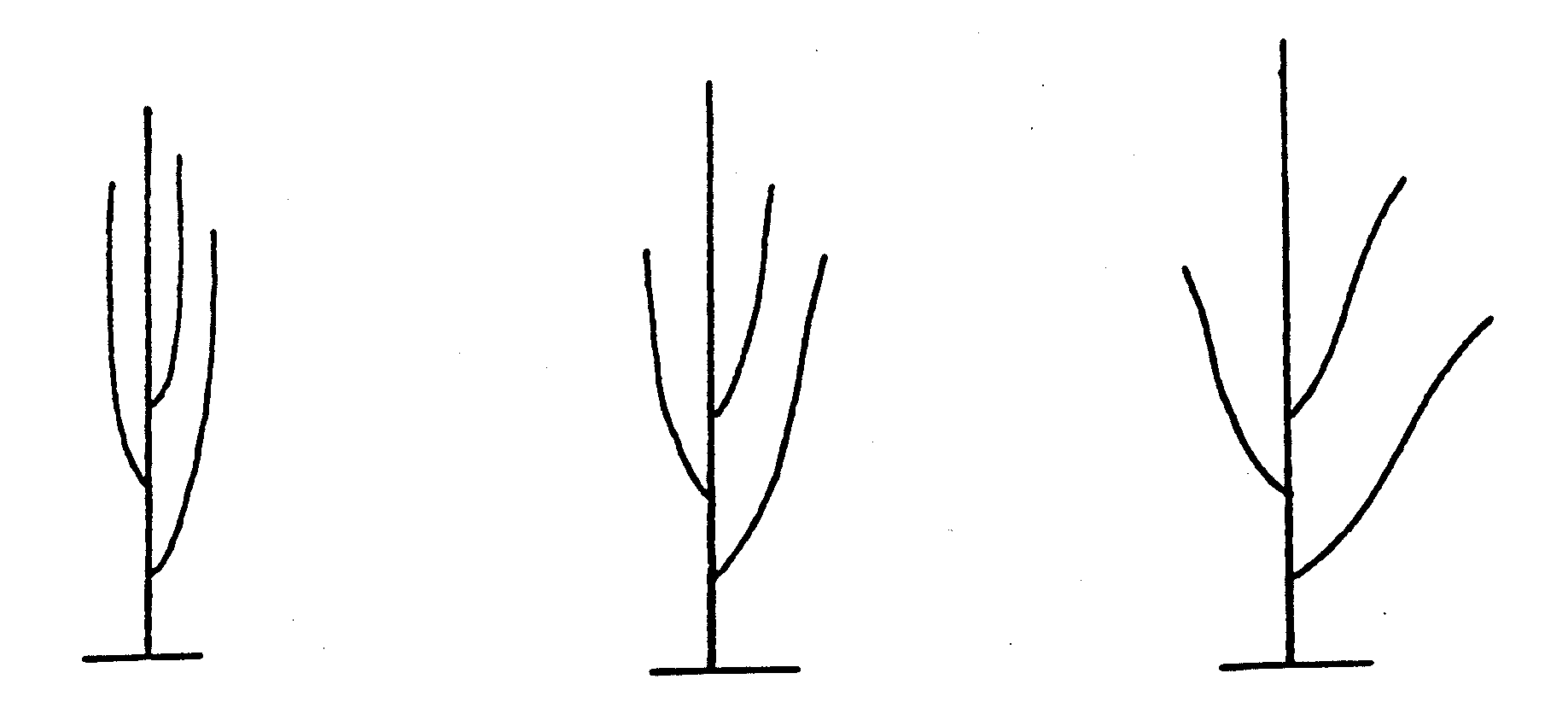 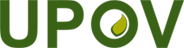 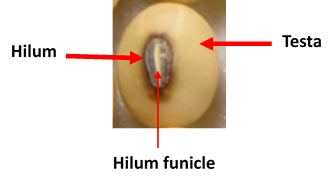 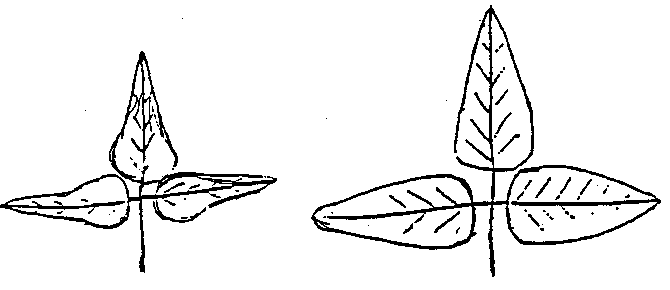 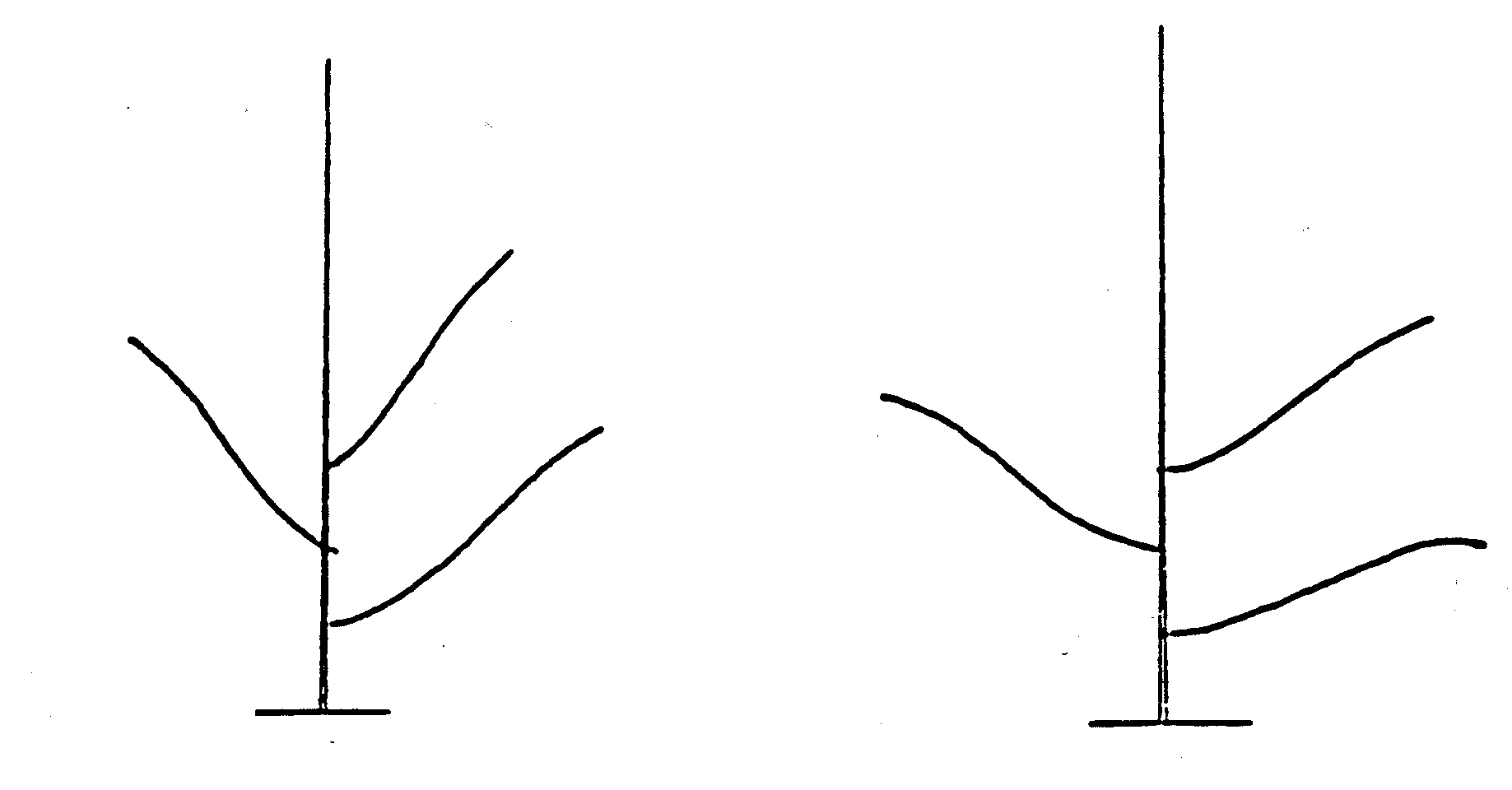 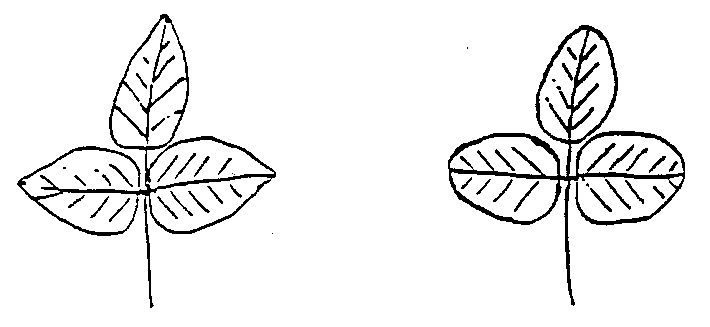 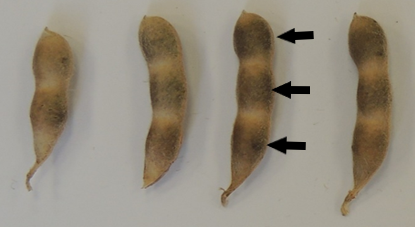 